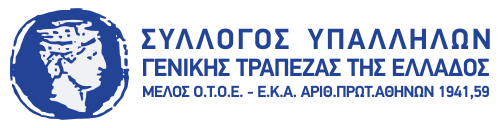 ΑθΗΝΑ 9/4/2019Το Σάββατο 6 Απριλίου 2019 πραγματοποιήθηκε η Ετήσια Γενική  Συνέλευση του ΣΥΓΤΕ με μεγάλη συμμετοχή των συναδέλφων.  Θέλουμε να ευχαριστήσουμε τους συναδέλφους που συμμετείχαν στις συλλογικές διαδικασίες.Στην συνέλευση πραγματοποιήθηκε ο οικονομικός και διοικητικός απολογισμός, τέθηκε ο προϋπολογισμός του 2019, θέματα τα οποία  ψηφίστηκαν στις σχετικές ψηφοφορίες με απόλυτη πλειοψηφία.Η Γενική συνέλευση έλαβε απόφαση για την συνέχιση ύπαρξης του σωματείου μας κόντρα σε όλους αυτούς που θέλουν την διάλυση μας. Η τελική πρόταση ψηφίστηκε από όλους τους εργαζομένους πλην ενός. Συζητήθηκε το θέμα του ταμείου Αλληλοβοήθειας όπου αποφασίστηκε η συνέχιση των δικαστικών ενεργειών για την εκκαθάριση του Ταμείου και σύμμετρη ικανοποίηση όλων των μελών. Παράλληλα η Γενική Συνέλευση αποφάσισε να μην προβεί σε κάποια άλλη προτεινόμενη ενέργεια για τις εργαζόμενες του Συλλόγου και να δεχτεί τις προτάσεις οικειοθελούς αποχώρησης με εσωτερική διαδικασία δανεισμού από το αποθεματικό του Λογαριασμού Αλληλεγγύης, ο οποίος θα ανατροφοδοτείται μηνιαίως από τις εισφορές των μελών βάση οικονομοτεχνικής μελέτης. Το σωματείο υπεύθυνα την Παρασκευή εξέδωσε ανακοίνωση για το θέμα των RBU και κάλεσε τους εργαζόμενους να παραβρεθούν στην γενική συνέλευση όπου έγινε εκτεταμένη συζήτηση παρουσία της νομικού μας συμβούλου Κας Καίσαρη, για τις τελευταίες εξελίξεις σχετικά με τις τηλεφωνικές επικοινωνίες και για συνεντεύξεις συναδέλφων για μετακινήσεις σε συγκεκριμένες θυγατρικές του ομίλου. Μετά την συζήτηση όπου αναπτύχθηκαν πολλές παράμετροι, και τέθηκαν ερωτήματα, για την συλλογική αλλά και την ατομική στάση του καθενός μας, καλούμε τους συναδέλφους  να μην υπογράψουν καμία μεταβολή στην σύμβαση εργασίας τους διατηρώντας την τραπεζοϋπαλληλική ιδιότητα τους και να ενημερώνουν το σύλλογο  μας. Συναδέλφισσες , συνάδελφοιΟ σύλλογος μας καλεί όλα τα σωματεία της Πειραιώς ώστε να καθοριστεί ΑΜΕΣΑ κοινή συνάντηση με την διεύθυνση ανθρώπινου δυναμικού για να δοθούν εξηγήσεις από την διοίκηση. Θα πρέπει να εκδοθεί κοινή ανακοίνωση από τα σωματεία και την ομοσπονδία ώστε να υπάρχει υπεύθυνη ενημέρωση όλων των εργαζομένων στην τράπεζα και για ενιαία στάση. Επισημαίνουμε ότι το ζήτημα των κόκκινων δανείων και η εξέλιξη του  είναι υπόθεση όλων των σωματείων αλλά και ολόκληρου του κλάδου. Μόνο μέσα από την ενότητα, αλληλεγγύη και την κοινή γραμμή στάσης θα περιφρουρήσουμε τα εργασιακά μας δικαιώματα, τις συμβάσεις μας, την τραπεζοϋπαλληλική μας ιδιότητα. ΓΙΑ ΤΟ Δ.Σ ΤΟΥ ΣΥΛΛΟΓΟΥ ΓΕΝΙΚΗΣ - ΠΕΙΡΑΙΩΣΦ. Πολύζος, Δ. Γεωργούλης, Ε. Τάγαρη, Γ. Ευθυμίου, Β. Δεκούλος, Ε. Χριστοδουλοπούλου, Α. Καρυδάκης